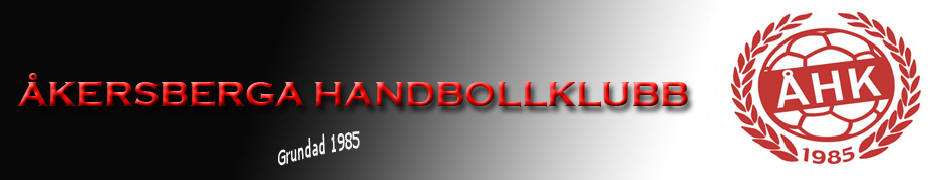 SAMTYCKE TILL PUBLICERING AV FOTOGRAFIER Jag godkänner att bilder på mitt barn……………………………………………..Pers.nummer (6 siffror)……………………..publiceras på ÅHK-lagets hemsida.Lagets namn…………………………………………………………………Datum………………………………..……………………………………….               ………………………………….Vårdnadshavares underskrift                               Vårdnadshavares underskrift……………………………………….               …………………………………. Namnförtydligande                                            NamnförtydligandeVid publicering av bilder på Internet följer Åkersberga Handbollsklubb reglerna i dataskyddsförordningen (GDPR).Se www.imy.se 